Ściemniacze LED jako oświetlenie sypialniMiejsce, w którym śpimy ma ogromny wpływ na nasze samopoczucie. Dlatego zastanów się nad wyborem ściemniaczy LED jako oświetlenie sypialni. W ten sposób odprężysz się i naładujesz baterie na kolejne wyzwania.Zastanawiasz się, w jaki sposób uzyskać romantyczny nastrój w domu? Świetnym sposobem są ściemniacze LED jako oświetlenie sypialni. W ten sposób stworzysz przytulny klimat, który Cię zrelaksuje i odpręży. Sprawdźmy, jak można uzyskać taki efekt.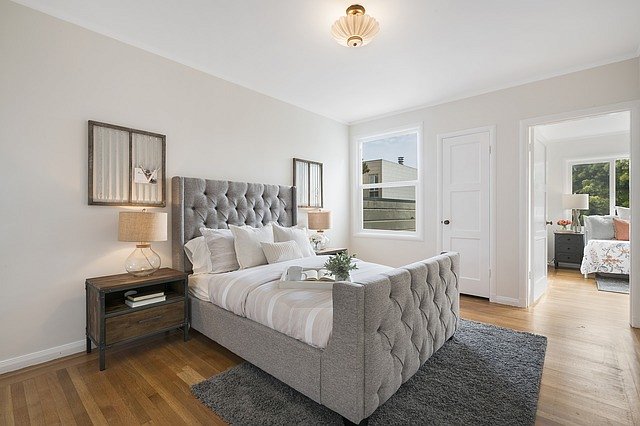 Praktyczne oświetlenie LEDWiele osób postrzega swój dom jako miejsce odpoczynku i relaksu po ciężkim dniu pełnym obowiązków. I nic w tym dziwnego! Istnieje wiele sposobów na podniesienie poziomu komfortu we wnętrzach mieszkania. Jednym z nich są ściemniacze LED jako oświetlenie sypialni i pozostałych pokoi. Warto zadbać o rozplanowanie źródeł światła w każdym pomieszczeniu. Oszczędzi to wiele stresów i pozwoli na stworzenie odpowiedniej strategii. Sypialnia to miejsce, w którym zależy nam na odpoczynku i wyciszeniu. Oprócz dobranego światła pamiętaj o miękkiej pościeli, która nie podrażni delikatnej skóry oraz wygodnym materacu. Zdecyduj się na neutralne kolory, które nie będą rozpraszać Twojej uwagi i pomogą Ci się odprężyć.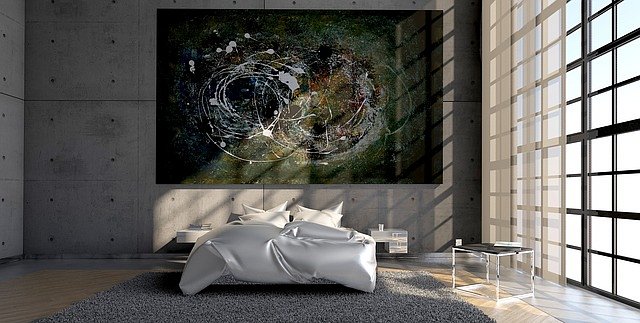 Ściemniacze LED jako oświetlenie sypialni również w Twoim domu!W sklepie internetowym Perfekt Market podpowiadamy jakie ściemniacze LED jako oświetlenie sypialni będą najlepsze. Do zestawu warto skompletować także pilot, który pozwoli na sprawną zmianę natężenia światła. 